                        Base Scout di San Bortolo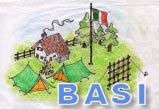 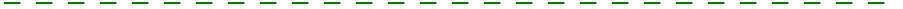 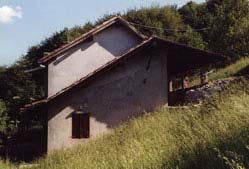 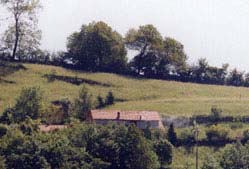 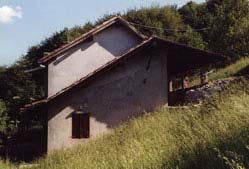 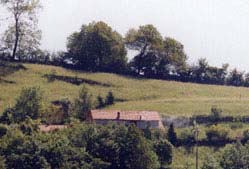 Notizie tecnicheLa base si trova sopra Contrada Aldegheri a San  Bortolo delle Montagne (Comune di Selva di Progno), altitudine 1. 000 s.l.m.La base è molto “ spartana” ed in perfet t o st ile scout . É dot at a di:30. 000 mq di terreno a prat o in declivio e bosco;7 piazzole per tende di sq. Con punto fuoco;3 punti acqua;Apposita area per fuochi di bivacco;Un apposito alzabandiera:3 camere grandi e 2 piccole per un totale di 35 posti letto;Cucina attrezzata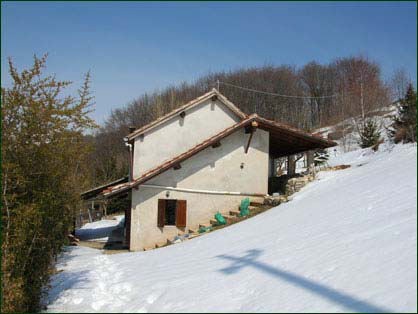 Una sala per 20 persone ed una per 40;4 docce e 6 bagni;Riscaldamento a legna.ObbligatorioPortare oltre al sacco a pelo La federa copricuscino Ed il lenzuolo coprimaterasso.Storia della baseNel 1990 si presentò l'occasione di acquistare un terreno di ca. 30. 000 mq In part e a bosco, con annesso un piccolo rustico per ricovero attrezzi, F fieno ed animali.La cosa venne presa in seria considerazione perché era la prima volta che si poteva realizzare una vera base da campo (con spazi per tende, costruzioni, etc. - le 4 basi che avevamo erano solo “ case”). Si trattava inoltre di un acquist o e non di una concessione t emporanea.Per raccogliere i fondi è stata costituita la cooperativa Bosco Verde S crl, tra le zone AGESCI di Verona ed alcuni Adulti Scout, che hanno provveduto all'acquisto definitivo.Attraverso varie uscite e cantieri di lavoro le due piccole st alle divennero cucina e saletta da pranzo, la concimaia una sala riunioni, la pozza d'acqua un bivacco, il fienile e la legnaia dalle camere.Come raggiungerla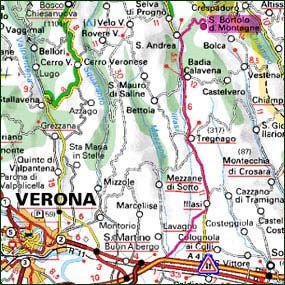 Da Verona: Valle di Illasi – dopo Badia Calavena prima della frazione Sant'Andrea si prende il bivio a destra per San Bortolo. Un km prima del paese prendere il bivio a sinistra dopo 500 mt. Parcheggiare e salire a piedi (mt . 400.)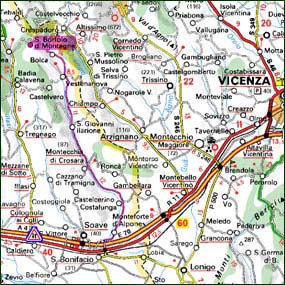 Da Vicenza: Valle dell’Alpone – F ino a Bolca e da qui a San Bort olo.Scendere verso Giazza, dopo 1 km bivio a destra dopo 500 mt. Parcheggiare e salire a piedi (mt . 400).Per una migliore visione consultare il sito: w ww.viamichelin.it(San Bortolo delle Montagne)Possibilità di escursioni - MuseiGruppo del Carega, Museo dei fossili (045/ 6565088 - 045/ 6565111) - Bolca, Museo etnografico dei Cimbri (Tel. 0457847050) – Giazza, Museo dei Trombini (Tel. 0456513021) - San Bortolo, Museo Botanico della Lessinia (0457720185) – Molina.Per informazioni consultare il sito: www.baldolessinia.it cliccate su "Lessinia" e poi alla voce “ Sentieri ed escursioni”Percorsi a piedi	Da Sant'Andrea: mulattiera Val Tanara – Carradori San Bortolo – Aldegheri base scout;	Da Selva di Progno: dietro mulattiera per Salgari – Pernigotti – Aldegheri base scout;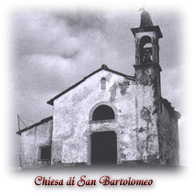 SentieriE’ stato aperto il sentiero da Selva E’ possibile salire da ValtanareFolkloreÉ uno dei 12 comuni veronesi abitati a suo tempo Dai Cimbri e, per questo, gemellata con la Baviera.Caratteristico è il gruppo dei Trombini e dei PistonieriCon le manifestazioni folkloristiche in costume, specie in estate.ReferenteBruno Rossi  Via Umbria, 27 – Verona Tel. 045. 562222 (ore 20: 30/ 21: 00)                  E-mail bruno.rossi@mastino.it